ประชุมโครงการกิจกรรม Strong coach โดยสาธารณสุขจังหวัดปัตตานีเมื่อวันที่ ๑ กันยายน ๒๕๖๓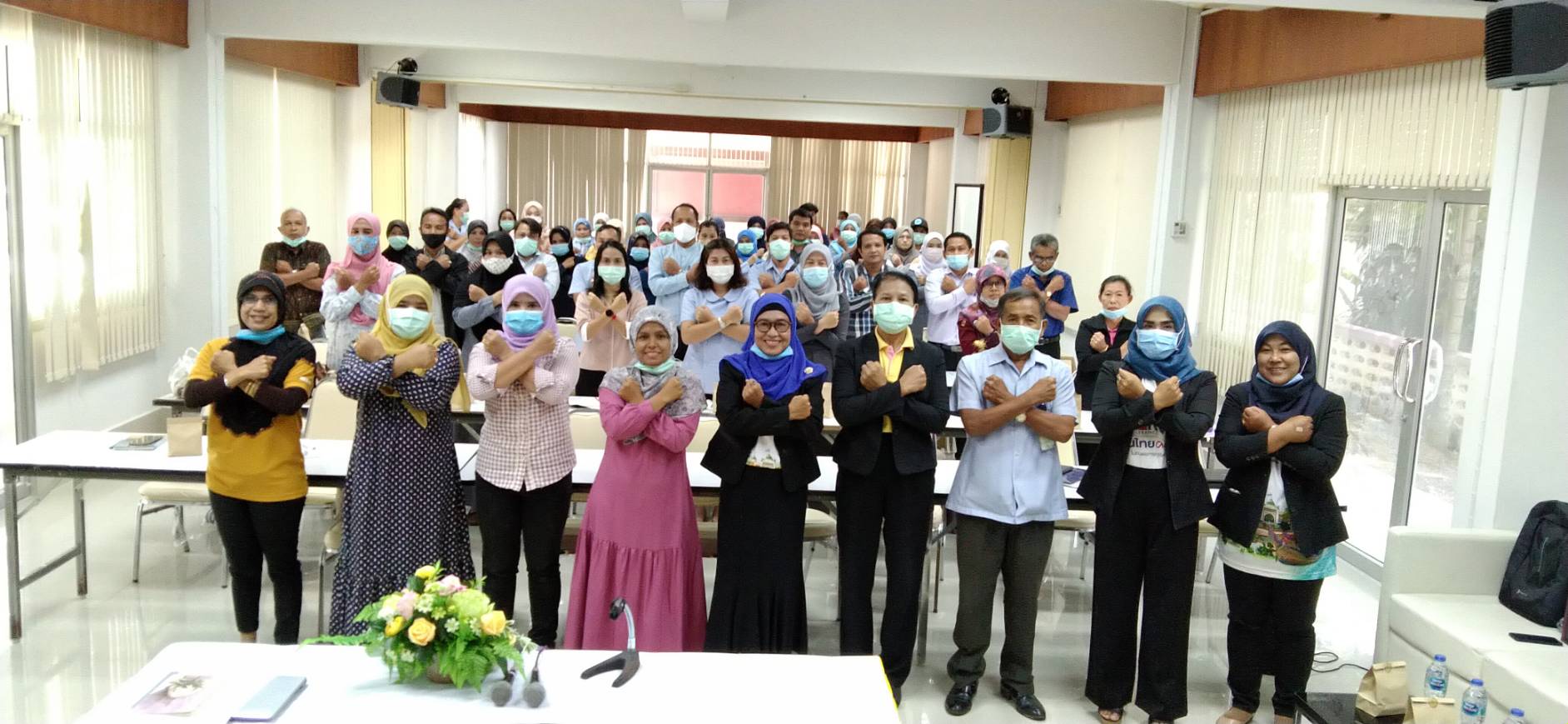 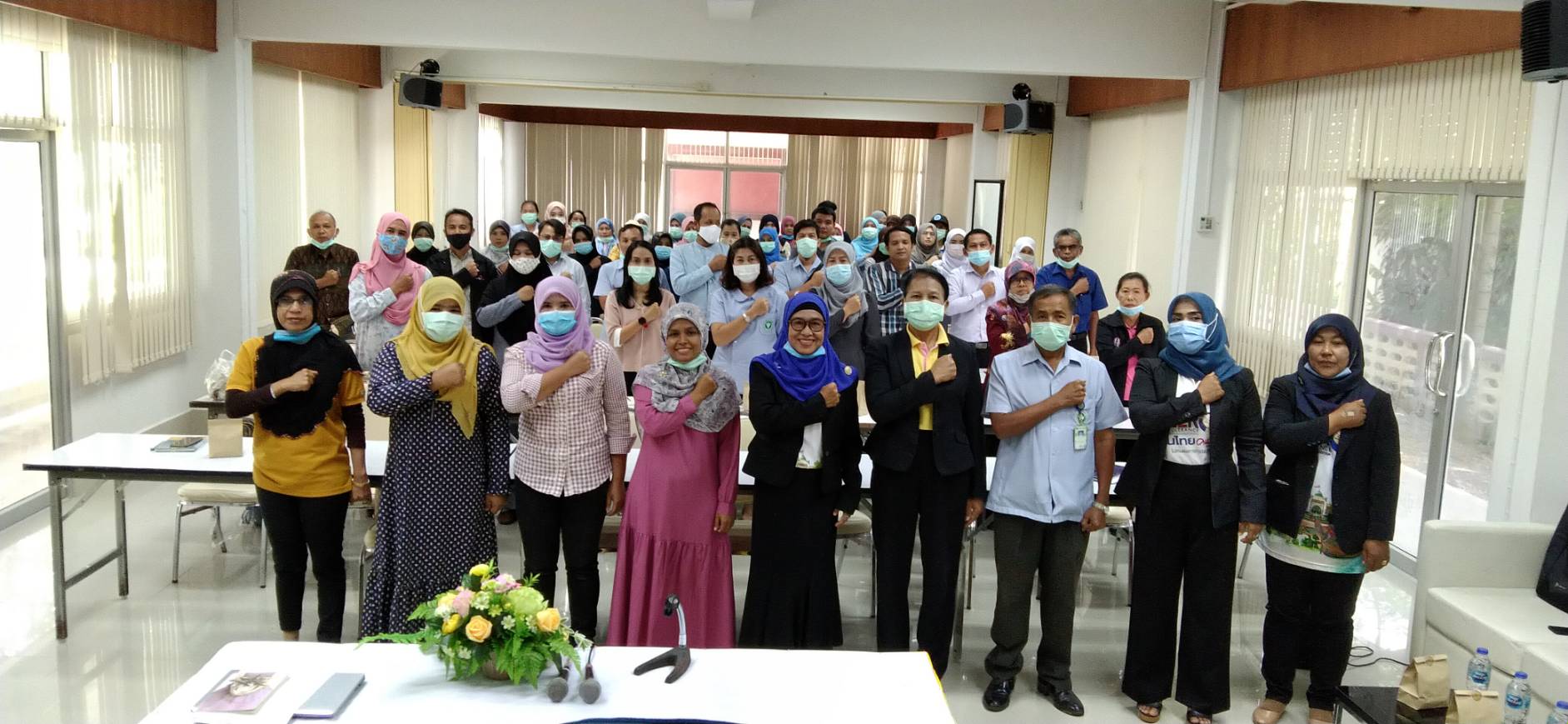 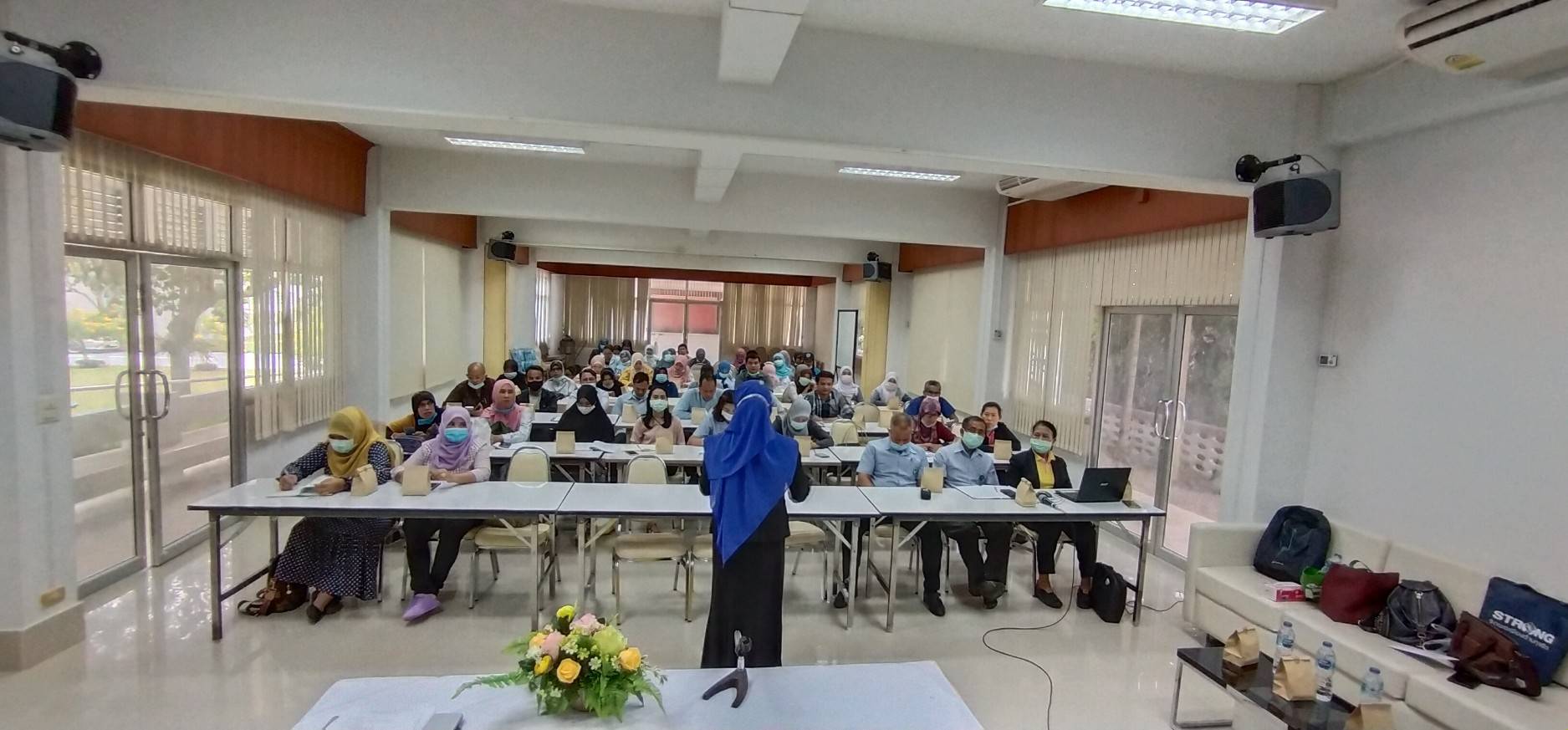 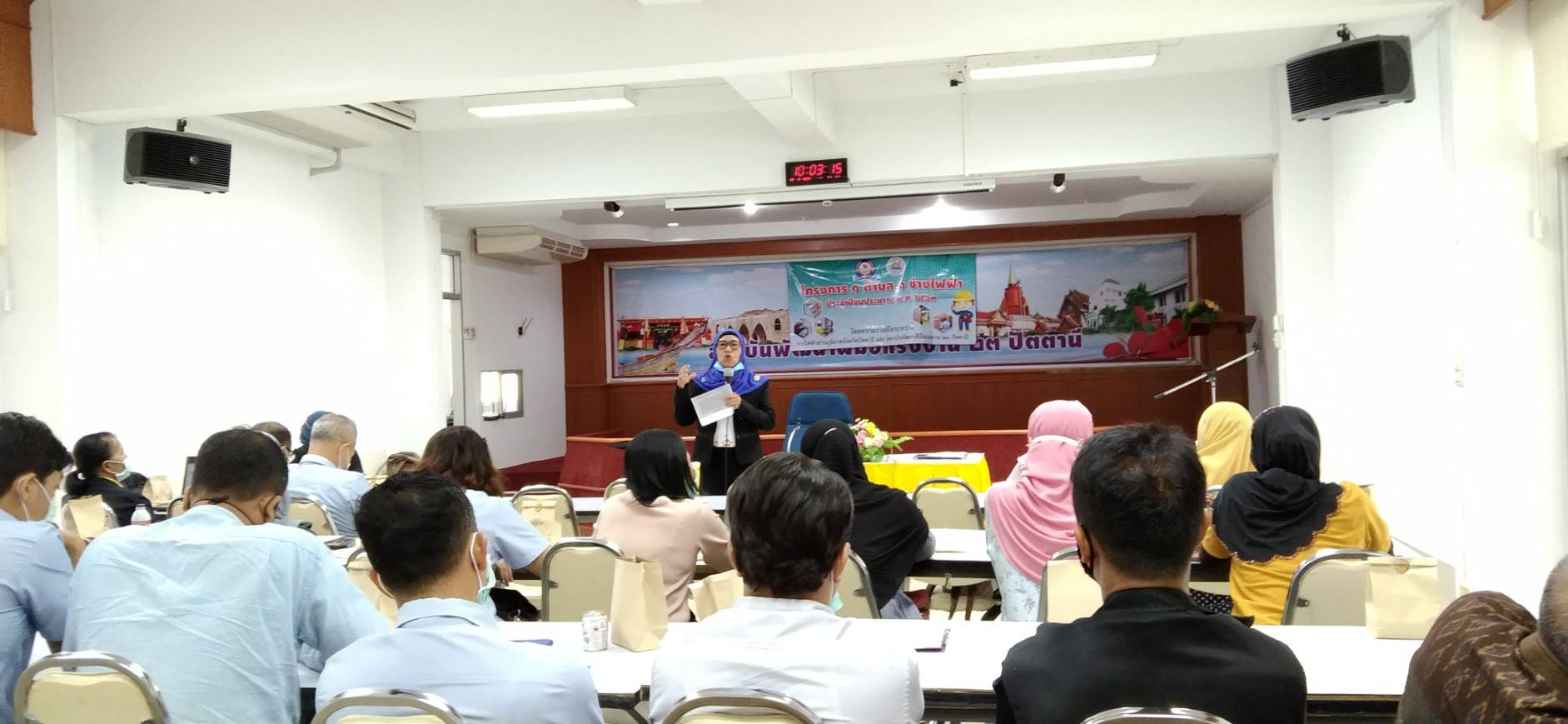 